REŠIVE ORGANSKE KISIKOVE SPOJINEUčb. str. 96-981.2. č (je keton)3. a) primarni alkohol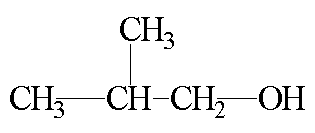 3. b) oksidacija              c) pospeševanje k. r. (katalizator)    č) iz rumene v zelenod) propanal    CH3CH2CHO4. vodna raztopina etanojske kisline5.  butanojska kislina + etanol               etil butanoat    a) estrenje           b) žveplova kislina, katalizator       c) sadje6. a) levo od COO maščobne kisline, desno glicerol    b)  olinska, stearinska, oleinska   c) tekoča   d) dvojne vezi v maščobni kislini se pretrgajo, postopek se imenuje hidrogeniranje7. a) Mila pridobljena iz naravnih maščob, detergenti iz spojin, ki jih pridobimo iz nafte.b) V Vodi slabo topne zaradi večjega deleža neporarne snovi (repi), v maščobah dobro topni.c) emulzijo8. a) c (emulgatorji)b) majoneza, maslo, mleko9. a) ogljikovi hidrati, maščobe, beljakovine    b) minerali, prehranske vlaknine, vitaminic) uravnotežena prehrana, s prehransko piramido10. a)a) glej učb. str. 92, slika 87                       - b) vodac) kondenzacijad) v mleku, mlečni sladkor11. a) vir energije      b) s hidrolizo škrob pod vplivom encimov razpade najprej na molekule maltoze (v ustih), potem sledi zapad maltoz v želodcu do posameznih molekul glukoze.12. a) da      b)  da       c) da     d) ne    e)   ne     f)   daIme spojineRacion. form.Vrsta o.k.sp.Funkc. Sk.Upor./nahaj.Dietil eterCH3CH2O CH2CH3Eter-O-narkozePropan 1,2,3 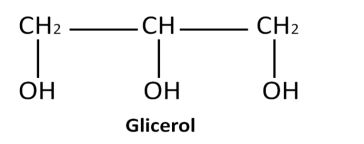 alkohol-OHmaščobemetanalH-CHOaldehid-CHOpolimeripropanonCH3COCH3keton-CO-Topilo lakovMetanojska kislinaHCOOHAlkanojska kislina-COOHŽleze mravelj in koprivpropiletanoatCH3COOCH2CH2CH3ester-COO-Vonj sadju